DéCISION 606(adoptée à la neuvième Séance plénière)Passation par pertes et profits d'intérêts moratoires et de créances irrécupérablesLe Conseil,ayant examinéle rapport du Secrétaire général sur les arriérés et comptes spéciaux d'arriérés (Document C18/11),décided'approuver la passation par pertes et profits des intérêts moratoires et des créances irrécupérables suivants pour un montant total de 7 218 778,05 CHF par un prélèvement correspondant de la Provision pour comptes débiteurs. Veuillez consulter le tableau ci-dessous pour plus de précisions.Conseil 2018
Genève, 17-27 avril 2018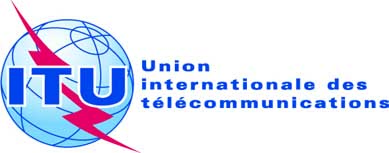 Document C18/117-F1er mai 2018Original: anglaisPaysNom de l'entrepriseAnnéeCapital restant dûIntérêtsTotalAlgérieInstitut National des Télécommunications et des Technologies de l'Info. Et de la Communication (INTTIC)2011-20120,002 391,552 391,55CanadaAir TV LarSat Satellite20100,0014 613,5014 613,50GrenadeMinistère des communications, des travaux publics, du développement du territoire, des services publics et des TIC1982-20090,00239 033,00239 033,00LibanAutorité de régulation des télécommunications20150,006 740,606 740,60MexiqueMarcatel Com. S.A. de C.V.20140,00417,35417,35NigériaMinistère fédéral des communications2014-20170,00271 332,65271 332,65Saint-Vincent-et-les-GrenadinesBureau du Premier Ministre2009-20160,0021 360,4021 360,40Etats-Unis d'AmériqueAlphion Corporation20140,001 057,351 057,35Etats-Unis d'AmériqueBay Microsystems, Inc.2004-20110,006 314,906 314,90BolivieViceministerio de Telecomunicaciones y Vivienda1955-20090,003 230 603,953 230 603,95Sous-total 3.2Sous-total 3.2Sous-total 3.20,003 793 865,253 793 865,25AzerbaïdjanCaspian American Telecommunications, LLC2005-200716 556,2513 395,8529 952,10EgypteEgyptian Company for Networks (Egynet)2000-200711 887,5011 672,7023 560,20HaïtiCommunication Cellulaire d'Haïti (COMCEL)2006-200756 460,0049 919,60106 379,60IndeData Access (India) Pty Ltd2005-200795 100,0081 763,50176 863,50IsraëlAlvarion Ltd.201110 600,004 117,1514 717,15IsraëlB-DeltaCom Ltd.2009-201011 482,905 683,6517 166,55IsraëlForis Telecom Ltd.20107 950,003 768,7011 718,70IsraëlMetalink Ltd.2004-200712 366,3014 471,3526 837,65JordanieXpress2007-20093 975,002 350,656 325,65KirghizistanAlippe TV20133 975,001 231,555 206,55MarocCKM Holding2000-200623 662,5027 436,7051 099,20MozambiqueSouthern Africa Telecommunications Association (SATA)2002-2006136 800,00143 202,65280 002,65NigériaNigerian Telecommunications Ltd. (NITEL)2004-2007150 600,00131 701,85282 301,85PakistanCallmate Telips Telecom Ltd.2006-200747 700,0039 672,7587 372,75RoumanieTelemobil2003-200711 850,0011 803,0523 653,05Arabie saouditeZajoul for Advance Communication Technology2005-200711 887,5010 220,4522 107,95République sudafricaineRadio Surveillance201010 600,005 000,2015 600,20République sudafricaineTranstel2002-2006355 050,00387 902,00742 952,00TurquieTelsim2001-2006189 300,00218 997,65408 297,65Royaume-UniVectone Group Holding Limited20107 950,002 688,8510 638,85Royaume-UniCeltel International2004-20077,950.006 372,5514 322,55Etats-Unis d'AmériquePuerto Rico Telephone Company1995-2002259 700,00472 156,40731 856,40Etats-Unis d'AmériqueWave7 Optics, Inc.200810 600,006 928,3517 528,35ZimbabweAfricom Private Limited2004-200712 543,7010 589,5523 133,25ZimbabweBroadcasting Authority of Zimbabwe (BAZ)2002-2006145 040,60150 277,85295 318,45Sous-total 3.3Sous-total 3.3Sous-total 3.31 611 587,251 813 325,553 424 912,80Total généralTotal généralTotal général1 611 587,255 607 190,807 218 778,05